OKROŽNICA št. 106 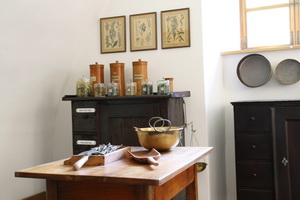 za 3. letnike FTMedpredmetna ekskurzija v PrekmurjeV petek, 10. maja 2019, organiziramo za dijake 3. letnika programa farmacevtski tehnik medpredmetno ekskurzijo v Prekmurje.Odhod avtobusa iz Ruš je predviden ob 8.00 uri, odhod izpred avtobusne postaje na Mlinski ulici v Mariboru je ob 8.20. Povratek v Ruše bo najkasneje do 17.30 ure. Dijaki bodo lahko zaključili z ekskurzijo že v Prekmurju.  ProgramPotrebna oprema: Delovno mapo boste dobili na avtobusu, potrebujete trdo podlago, pisalo, dežnik, osebni dokument.Ne pozabite na morebitna zdravila (alergije) in VELIKO DOBRE VOLJE.Malica: Za dijake vozače je malica iz nahrbtnika. Dijaki dijaškega doma naročite obrok – lunch paket, ki ga pri zajtrku prevzamete ter pospravite v svoj nahrbtnik.Učitelji spremljevalci:Lea Levstik, Barbara Kajba Mori, Drago ŠtefokNa ekskurziji veljajo šolska pravila. Strogo prepovedano uživanje alkohola in drugih opojnih substanc!UraFarmacevtski tehnik8.00Odhod iz Ruš8.30Odhod iz Maribora9.30 – 10.30Beltinci muzej10.45 – 11.50Ogled podjetja Paradajz12.00 – 12.50Dobrovnik – ogled tropskega vrta13.00 – 14.30Bukovniško jezero – malica, energijske točke14.45 – 16.00Bogojina – ogled cerkve  in zeliščni vrt17.00Povratek v MB17.30Povratek v Ruše